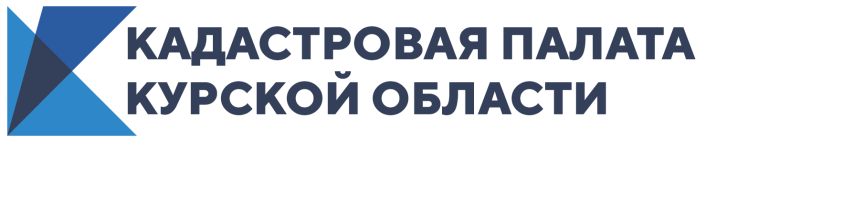 Сотрудники Кадастровой палаты приняли участие в экологической акции «Сохраним родной край»6 августа сотрудники Кадастровой палаты Курской области приняли участие в масштабной экологической акции Федеральной кадастровой палаты «Сохраним родной край». Цель проведения акции – сохранение природных ресурсов и развитие бережного отношения к окружающей среде.Сотрудниками учреждения была очищена от мусора прибрежная зона водоема, расположенного в селе 1-е Шемякино Нижнемедведицкого сельсовета Курского района Курской области. К экологической акции также присоединились добровольцы  администрации Нижнемедведицкого сельсовета. Силами участников был очищен берег водоема от лишней поросли деревьев, скошены сорняки, а также собран мусор.Проект приурочен к 20-летию Федеральной Кадастровой палаты. В акции участвуют сотрудники учреждения во всех регионах России. В рамках акции «Сохраним родной край» с июля по август проводятся уборка и очистка природных, природоохранных и прибрежных зон водных объектов в десятках населенных пунктов. «Участие в экологической акции – это социально значимое мероприятие, направленное на  сохранение  природы», – прокомментировала замдиректора Кадастровой палаты Курской области Людмила Иванова.